COLLEGE COUNCIL MEETING AGENDA 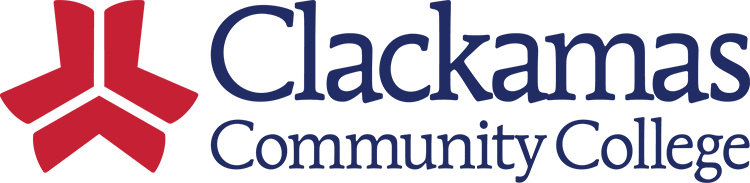 Date: May 5, 2023 | Time: 12:00-1:30PM | Location: ZOOM | Recorder: Kelly Wilshire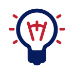          TOPIC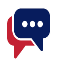 FacilitatorAllotted TimeKey Points Provide 50 words or less on expected outcomeCategoryLand & Labor AcknowledgementVolunteer5 minCollege Council opens with a time of acknowledgement and honor. Discussion Decision Advocacy InformationMeeting MinutesKelly Wilshire2 min.There are no minutes from the April 21st meeting as it was canceled. Discussion Decision Advocacy InformationAdjacency UpdateBob Cochran & Jason Kovac10 min.Adjacency update & question. Discussion Decision Advocacy InformationUpcoming DEI Office Hosted EventsCasey Layton10 min.Chair Cheryle Kennedy Lecture & Summer Connections. Summer Connections webpage link https://www.clackamas.edu/landing-pages/summer-connection Discussion Decision Advocacy InformationCybersecurity UpdateSaby Waraich10 min.Cybersecurity Awareness training and update on Phishing Simulation results. Discussion Decision Advocacy InformationISP 151 Course ModalitiesDru Urbassik10 min.Second Read. Discussion Decision Advocacy InformationISP 190/190P – Academic Honesty & the Academic Honesty Alert (AHA) FormTaylor Donnelly20 min.First Read. https://cm.maxient.com/reportingform.php?ClackamasCC&layout_id=1 Discussion Decision Advocacy InformationISP 472 – Repeat of Courses for GPA RecalculationSue Goff5 min.First Read Discussion Decision Advocacy InformationArt Acquisition UpdateCasey Layton & Nora Brodnicki10 min.Where are we and where we are going with this work? Discussion Decision Advocacy InformationAssociation ReportsAssociated Student GovernmentClassifiedAssociate FacultyFull-time FacultyAdministrative/Confidential5 min Discussion Decision Advocacy InformationAnnouncements Various 5 min.Dru Urbassik - Courseleaf Discussion Decision Advocacy Information	       Upcoming Meeting Date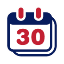 Start TimeEnd time		Location	May 19, 202312:00pm1:30pmZoomMembersDeans, Association Representatives, and two representatives from each division. Employees, students, and public encouraged to attend.Deans, Association Representatives, and two representatives from each division. Employees, students, and public encouraged to attend.Deans, Association Representatives, and two representatives from each division. Employees, students, and public encouraged to attend.